How to Make OobleckOobleck was the name given to a type of slime in a Dr. Seuss book that was capable of gumming up a whole kingdom. The oobleck that you can make for a science project isn't gummy, but it does have interesting properties of both solids and liquids. It normally behaves like a liquid or jelly, but if you squeeze it in your hand, it will seem like a solid.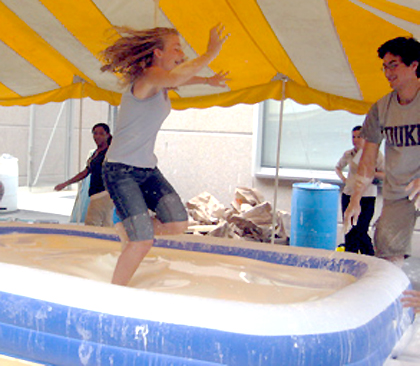 Difficulty: EasyTime Required: 30 – 40 minutesWhat You Need:water corn starch food coloring (optional)containerHere's How:Mix 1 part water with 1.5 to 2 parts cornstarch. You may wish to start with one cup of water and one and a half cups of cornstarch, then work in more cornstarch if you want a more 'solid' oobleck. It will take about 10 minutes of mixing to get nice homogeneous oobleck. Mix in a few drops of food coloring if you want colored oobleck.Tips:Oobleck is a type of non-Newtonian fluid called a dilatant. If you slowly lower your hand into oobleck, it will sink, but it is difficult to quickly remove your hand (without taking all the oobleck and its container with you). If you squeeze or punch the oobleck, the starch particles will not move out of the way quickly, so the oobleck will feel solid. Oobleck can be molded in a container, but when the mold is removed, the oobleck will lose its shape.